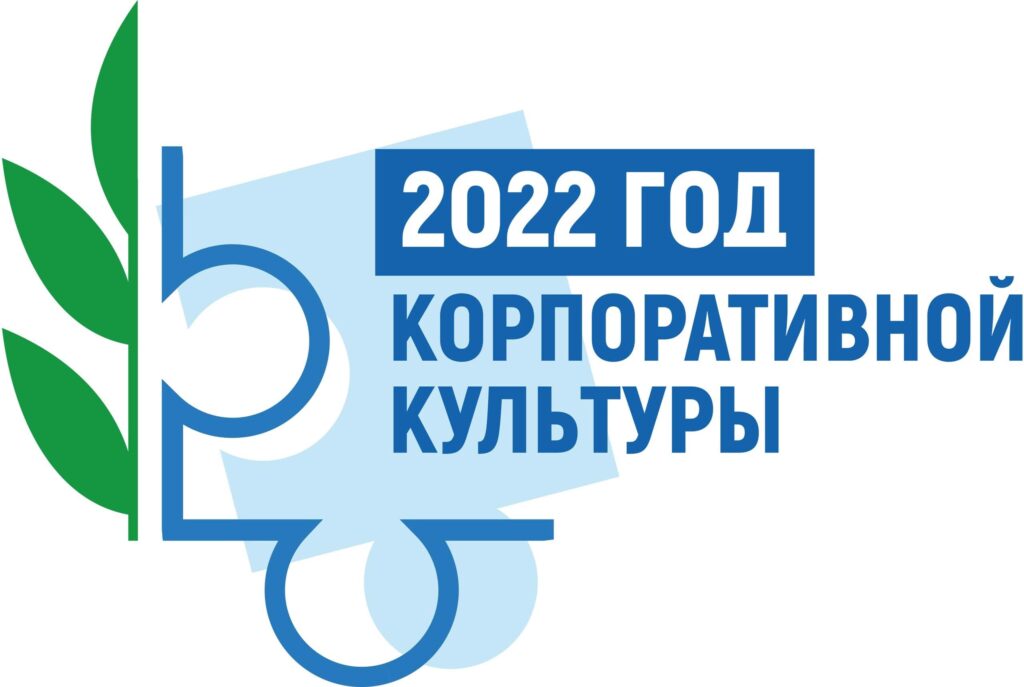 2022-й в Общероссийском Профсоюзе образования  — Год корпоративной культуры.Члены Исполкома Профсоюза постановили объявить 2022 год в Общероссийском Профсоюзе образования «Годом корпоративной культуры».Заданная Исполкомом Профсоюза тематика 2022 года ставит своей целью развитие пространства новых смыслов и ценностных установок профсоюзных лидеров и активистов, направленных на позиционирование Общероссийского Профсоюза образования как современной, динамично развивающейся организации, способной определять и решать задачи, сообразные социокультурным вызовам.